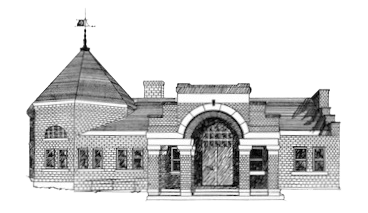 Newmarket Public LibraryTrustees’ MeetingApril 24, 2023 @ 6:00 PMWelcomeFriends of the NPL ReportApproval of MinutesTreasurer’s ReportLibrary Director’s ReportOld BusinessCopier ContractApproval of Child Safety, Internet Access, & Programming PoliciesNew BusinessCollection Development PolicyOpen Library Assistant PositionNational Library Week/Volunteer Month RecognitionArt Displays in LibrarySuggestions for May MeetingAdjournmentNext meeting May 22 at 6:00 p.m.